MEMORANDUMTo:		Honorable Catherine E. Pugh, Honorable Joan M. Pratt,		Mr. Andre Davis, Mr. Rudy ChowFrom:		Bernard C. “Jack” YoungDate:		September 11, 2017Re:		Board of Estimates Agenda Items for September 13, 2017The items on the Board of Estimates Agenda for September 13, 2017 are to be assigned as follows:ROUTINE AGENDA ITEMS: (To be acted upon collectively)NON-ROUTINE AGENDA ITEMS: (To be acted upon individually)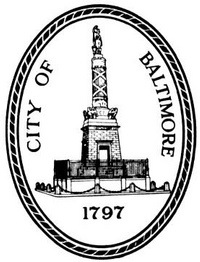 Bernard C. “Jack” YoungPresident,Baltimore City Council100 N. Holliday Street, Room 400  Baltimore, Maryland 21202410-396-4804  Fax: 410-539-0647P1-2BOARDS AND COMMISSIONS1. Prequalification of Contractors2. Prequalification of Architects and EngineersP3-4EXTRA WORK ORDERP5-8TRANSFERS OF FUNDSP9Law Department – Settlement Agreement and ReleaseP10-11Law Department – Settlement Agreement and ReleaseP12-15OPTIONS/CONDEMNATION/QUICK-TAKESP16Parking Authority of Baltimore City (PABC) – Parking Facility Rate Adjustment P17Department of Real Estate/Dept. of Transportation – DeedP18Department of Real Estate/Dept. of Transportation – DeedP19Department of Real Estate – Agreement of SaleP20Space Utilization Committee – Lease AgreementP21-22Department of Recreation and Parks – Task AssignmentP23-28Mayor’s Office of Human Services – Provider AgreementsP29-30Mayor’s Office of Human Services – Amendment No. 1 to AgreementsP31Department of Transportation – Minor Privilege Permit ApplicationsP32Office of the Mayor – Memorandum of UnderstandingP33Department of Transportation – Amendment No. One to Memorandum of UnderstandingP34Department of Housing and Community Development (DHCD) – Grant Agreement P35Office of the President – Governmental/Charitable Solicitation ApplicationP36-37Department of Housing and Community Development – Community Development Block	Grant–42 AgreementP38-44RECOMMENDATIONS FOR CONTRACT AWARDS/REJECTIONS (Except Item 4) P45-46Office of the President – Governmental/Charitable Solicitation ApplicationP47-53INFORMAL AWARDS, RENEWALS, INCREASES TO CONTRACTS AND EXTENSIONSP54Circuit Court for Baltimore City – Grant AwardP55Department of Public Works – Single Bond for Drain LayersP56-57Department of Public Works/Office of Eng. & Constr. – Full Release of Retainage Agreements P58Health Department – Second No-Cost Time ExtensionP59Health Department – Rescind Expenditure of FundsP60Health Department – Grant AwardP61Health Department – Revised Notice of Award and Cooperative AgreementP62Health Department – Notice of Grant Award and Cooperative AgreementP63-66Health Department – Ratification of AgreementsP67-73Health Department – AgreementsP74Bureau of the Budget and Management Research – Transfer of Funds/Appropriation Adjustment Order No. 17P75Bureau of the Budget and  Management Research – Grant Award/Appropriation Adjustment Order No. 19P76Bureau of the Budget and Management Research – Grant Award/Appropriation Adjustment Order No. 20P77Bureau of the Budget and Management Research – Transfer of Funds/Appropriation Adjustment Order No. 21P78Bureau of the Budget and Management Research – Transfer of Funds/Appropriation Adjustment Order No. 22P79Bureau of the Budget and Management Research – Transfer of Funds/Appropriation Adjustment Order No. 23P80Department of Audits – Audit Reports and Related Audit DigestsP81-93TRAVEL REQUESTSP94PROPOSAL AND SPECIFICATIONSANNOUNCEMENTS OF BIDS RECEIVED AND OPENING OF BIDS, AS SCHEDULEDP41-43RECOMMENDATIONS FOR CONTRACT AWARDS/REJECTIONS (Item 4)